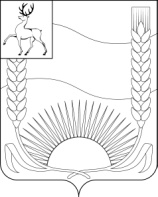 АДМИНИСТРАЦИЯ БУТУРЛИНСКОГО МУНИЦИПАЛЬНОГО РАЙОНА УПРАВЛЕНИЕ ОБРАЗОВАНИЯ, МОЛОДЕЖНОЙ ПОЛИТИКИ И СПОРТАП Р И К А Зот 11.09.2018                                                                                              № 298О проведении районного конкурса художественного и декоративно-прикладного творчества, посвященного памяти преподобного Сергия Радонежского «Сергий Радонежский в истории страны»   	В целях создания условий для выявления и развития способностей обучающихся образовательных учреждений Бутурлинского муниципального района в различных направлениях декоративно-прикладного и художественного творчества   п р и к а з ы в а ю:Муниципальному бюджетному учреждению дополнительного образования детско – юношескому центру «Бутурлинец» (директор Марычева О.И.) провести в период с 15 сентября  по 8 октября 2018 года районный  конкурс художественного и декоративно-прикладного творчества, посвященный памяти преподобного Сергия Радонежского «Сергий Радонежский в истории страны» (далее – Конкурс).Утвердить прилагаемые положение о проведении районного конкурса художественного и декоративно-прикладного творчества, посвященного памяти преподобного Сергия Радонежского «Сергий Радонежский в истории страны» и состав организационного комитета районного  Конкурса.3. Руководителям ОУ и ДОУ обеспечить условия для участия вверенных образовательных учреждений в Конкурсе.4. Контроль за исполнением настоящего приказа оставляю за собой.Начальник                                                                                         В.В.КозловУтвержденоприказом управления образования, молодежной политики и спортаадминистрации Бутурлинского муниципального района                                                                          от 11.09.2018 № 298Положение о проведении районного конкурса художественного и декоративно-прикладного творчества, посвященного памяти преподобного Сергия Радонежского «Сергий Радонежский в истории страны»Общие положенияРоссия – поистине уникальная страна, богата она великими людьми, поистине восхищавшимися ею и любившими, один из них преподобный Сергий Радонежский, имя которого известно каждому русскому человеку. Преподобный Сергий поддерживал объединительные усилия Москвы для возвеличивания и укрепления Русского государства. Сергий Радонежский был одним из вдохновителей Руси на Куликовскую битву. Особое значение имела поддержка и благословение его Дмитрию Донскому накануне сражения. Именно это обстоятельство и придало имени Сергия звучание национального единства и согласия. Преподобный Сергий — один из самых  почитаемых и самый любимый русский святой. Не случайно известный историк прошлого В.О. Ключевский сказал, что Россия будет стоять до тех пор, пока теплится лампада у раки преподобного Сергия.В нашем поселке имеется памятник архитектуры,  освященный в честь преподобного  Сергия Радонежского. Давайте создадим особую праздничную атмосферу, вспоминая подвиги и труды, совершенные преподобным  Сергием Радонежским для укрепления Руси.Цель и задачиЦель: создание условий для выявления и развития способностей обучающихся муниципальных районов в различных направлениях декоративно-прикладного и художественного творчестваЗадачи: развитие творческого потенциала, повышение роли изобразительного искусства в духовно-нравственном воспитании учащихся;популяризация и развитие традиционных и современных видов декоративно-прикладного  и художественного творчества;выявление лучших работ по результатам конкурса.Участники КонкурсаВ Конкурсе принимают участие обучающиеся образовательных учреждений  и дошкольных образовательных учреждений Бутурлинского района  в четырех возрастных группах, а так же педагоги и родители:1 группа – 5 – 9 лет; 2 группа – 10 – 12 лет;3 группа – 13 – 15 лет;4 группа – 16 – 18 лет;5 группа – педагоги;6 группа – родители.Содержание КонкурсаУчастники предоставляют на Конкурс сувениры, выполненные в следующих номинациях:«Праздничный сувенир» – работы выполняются в любой технике из любых материалов вышивка, поделка и т.д.;-   «Поздравительная открытка к празднику преподобного Сергия Радонежского» – выполненная на листе А3 и сложенная вдвое, оформленная в технике «скрапбукинг»;- «Церкви преподобного Сергия Радонежского», «Иллюстрации к житию преподобного Сергия Радонежского» - рисунок   выполняется на ватмане, акварельной бумаге с использованием различных художественных материалов (акварель, гуашь, темпера, цветные карандаши и т.д.). Рисунки не оформляются. Работы подписываются  с обратной стороны в соответствии с данными, обозначенными в заявке. Рисунки, занявшие призовые места, не возвращаются.	К каждой работе прикрепляется (с помощью канцелярской скрепки или булавки, скотча) этикетка по прилагаемому образцу (с сохранением шрифта и его размера). Она крепится к работе так, чтобы ее легко можно было переместить. Размер этикетки 8*3 см. Неготовые к экспонированию изделия в конкурсе не участвуют.5.Порядок проведенияВ срок до 8 октября  2018 года в МБУ ДО ДЮЦ «Бутурлинец» по адресу: р.п. Бутурлино, ул. Комсомольская, 7   куратору Конкурса – педагогу-организатору С.И. Ванюшиной направляются:заявка на участие в конкурсе (в электронном виде на адрес  vanushina_buturlinets@mail.ru  с пометкой названия конкурса); конкурсные работы, соответствующие требованиям данного положения.Работу не мнутся, отправляются по адресу: р.п. Бутурлиноул.Комсомольская д. 7 ,  МБУ ДО ДЮЦ «Бутурлинец»Заявкана участие в районном конкурсе художественного и декоративно-прикладного творчества, посвященного памяти преподобного Сергия РадонежскогоФ.И.О. (полностью) ответственного за проведение Конкурса в ОУ, контактный телефон ________________________________________________ 6.Подведение итогов и награждение6.1. Победители (1 место) и призеры (2, 3 место) определяются в каждой номинации и в каждой возрастной группе участников. Победители и призеры Конкурса награждаются дипломами и грамотами.6.2. Лучшие работы принимают участие в районной выставке.                        ______________________________ «Храм»Иванова Анастасия10 летМБУ ДО ДЮЦ «Бутурлинец»руководитель Иванова А.А.Образовательная организация Ф.И.О руководителя (полностью)Ф.И участника-учащегося,илиФ.И.О. (полностью) участника – педагога или родителяВозраст участника (для учащихся)Номинация Наименование работы